Základní škola a Mateřská škola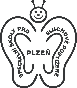 pro sluchově postižené, Plzeň, Mohylová 90Mohylová 90, 312 09 Plzeň   –   tel./fax.378609992 ; e-mail: hospodarka@sluchpost-plzen.czIČO: 49778153     Bankovní kontakt: ČNB Plzeň, č. ú. 66039311/0710						AV Media Systems, a.s.									Klicperova 9							                                               301 00  PlzeňVěc: Objednávka Objednáváme u Vás dodání  10 ks notebooků HP  ProBook 455G10 + příslušenstvídle cenové nabídky č.23AMNAB01588v ceně 215 651,04  Kč s DPHTermín dodání: březen 2024Prosím o potvrzení objednávky.Objednavatel je povinným subjektem zveřejňovat smlouvy dle zákona č.340/2015 Sb., tuto objednávku uveřejní v registru smluv. Platba:   fakturou splatnost 14 dní	V Plzni 4.3.2024							  Mgr  Jiří Pouska						 	    ředitel školy